HARMONOGRAMSobota, 18 listopada 2023rPrzesłuchania etap II – kategoria puzon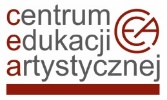 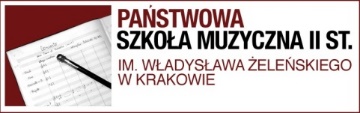 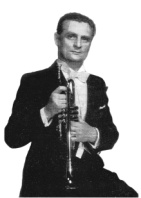 X OGÓLNOPOLSKI KONKURS IM. LUDWIKA LUTAKA DLA UCZNIÓW SZKÓŁ MUZYCZNYCH II STOPNIA GRAJĄCYCH NA INSTRUMENTACH DĘTYCH BLASZANYCH
KRAKÓW, 16-18 LISTOPADA 2023r.Lp.WystępPróbaImię i nazwisko uczestnikaSzkołaInstrument110.009.00Stanisław MajPSM II st. w KrakowiePuzon 210.159.05Tymon OkolusZPSM, POSM II st. w Bielsku-BiałejPuzon 310.309.10Michał RadziejewskiZSM, OSM II st. w ToruniuPuzon410.459.15Antoni SerwaZPSM, POSM II st. w KatowicachPuzon511.009.20Patryk BrodaZPSM, POSM II st. w Bielsku-BiałejPuzon11.15-11.30 przerwa611.309.25Piotr BurdziejZSM, SM II st. w ToruniuPuzon711.459.30Kacper DudekZPSM, POSM II st. w Bielsku-BiałejPuzon 812.009.35Karol GańczarczykZPSM, POSM II st. w Bielsku-BiałejPuzon912.309.40Antoni GizaZPSM, POSM II st. w Bielsku-BiałejPuzon